COVID 19 RESPONSE PLAN/UPDATES ON FILE 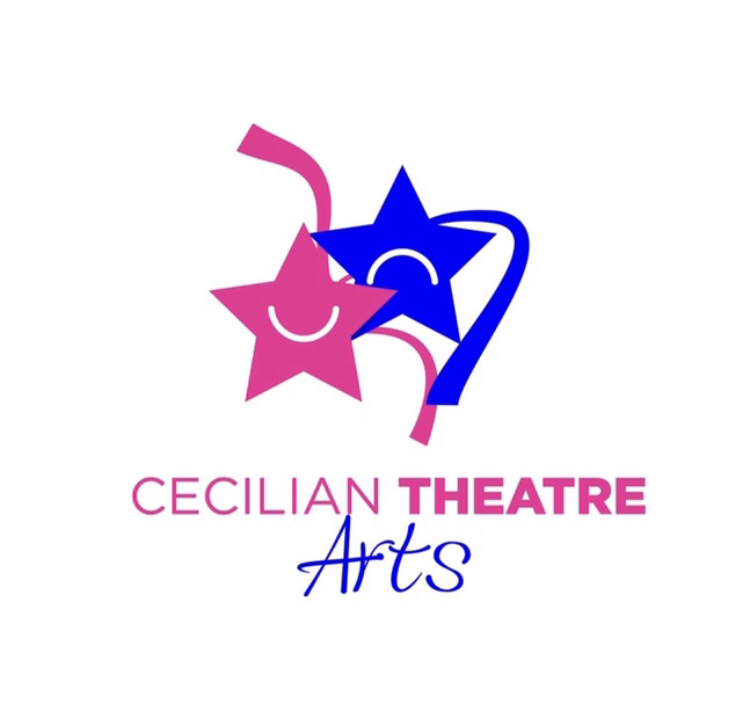 Safety Statement & Risk AssessmentCovid Detection & Response PlanDetails of all new SOPS – Operating Procedures for Staff and studentsContact Logging Staff Temperature Log Return to Work/Classes Questionnaire ( to be sent back 3 days before return)Covid Re-Induction for staff  Hygiene, Infection Prevention & Control MeasuresiSignage & Physical Distancing MeasuresUse of PPE Capacity Management UPDATED: JUNE 2020